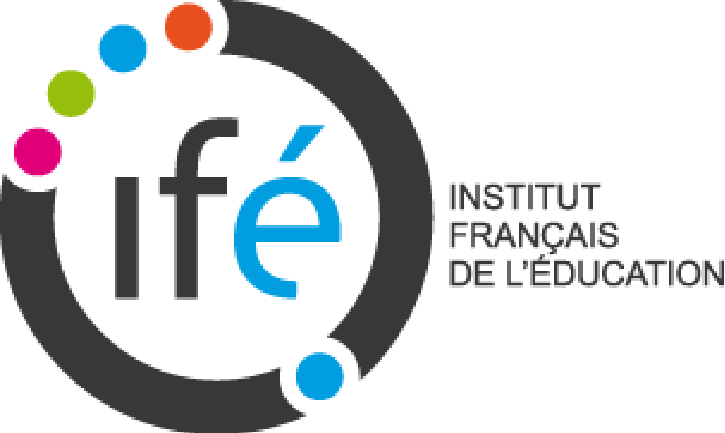 NNNNNNNNN